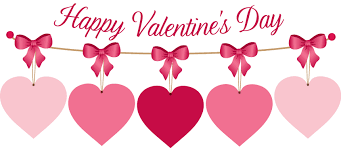 Candy Gram Fundraiser Order Form*Funds raised will go towards Elders programs*Recipient Name: __________________________     ________________                          __  Department or School: _____________________________________________________Personal Message:                       ______________________________________________________________________________________________________________________________________________Need an idea for your personal message? Examples of messages below:“Gma-Kwen-min Mno Zaagid-win Giizh-i-gad”   (I’m thinking of you. Happy Valentine’s Day.)“Cutie, you’ve got my heart popping!”Please select one option listed below:Assorted Chocolates Popcorn & Cuties Orange (w/assorted candy)____________________________________________________________________________________________________________________Customer Name & Phone #: ____________________________________________________Receipt #:  ________________________Date Received: 		               Please return the entire form and $5 to the Andahwod front desk by Friday February 8th